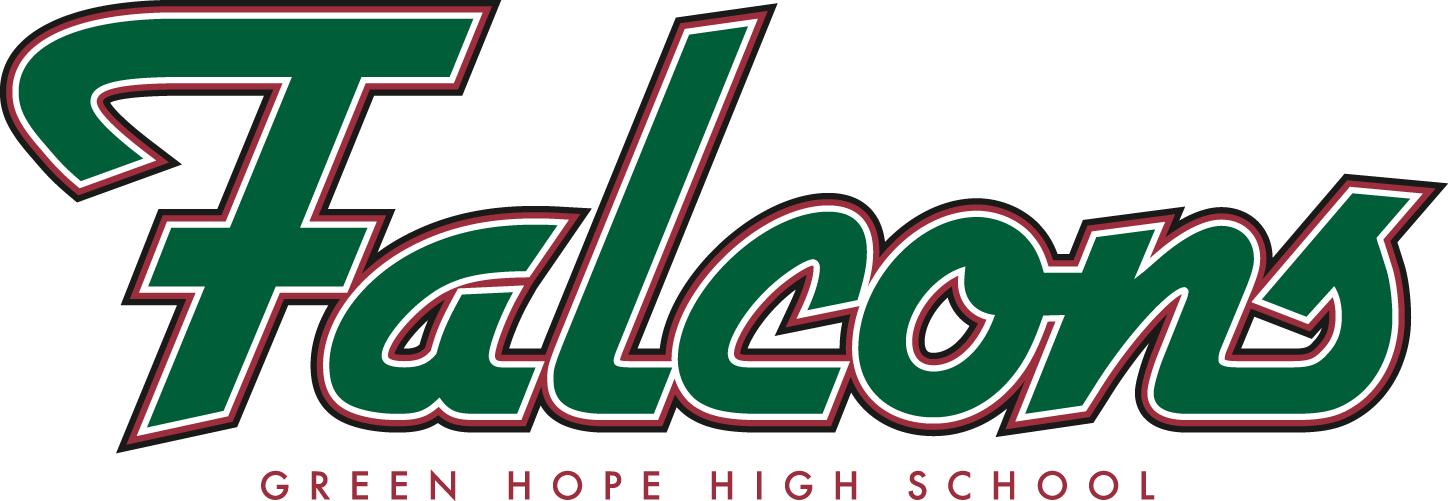 Senior QuestionnaireSeniors: To assist your counselor in writing an accurate and detailed letter of recommendation for the college(s) to which you are applying, please fill out the attached form carefully. Please give these questions some serious thought. In addition, we request that you provide your counselor with this packet at least three weeks prior to any of your college/scholarship deadlines. Name: ____________________________Counselor: _________________________Leadership, Extracurricular and Service Activities:List clubs, organizations, sports, community activities and/or part-time employment. (You may attach your resume’ for this section)           			                     Years of Involvement                Activity			    (9, 10 ,11, 12)  		Offices, Positions, Awards In what way(s) have you left your legacy or lasting impact on your school/community?	 ________________________________________________________________________________________________________________________________________________________________________________________________________________________________________________________________________________________________________________________________________________________________________________________________________________________________________________________________________________________________________________________________________________________________________________What makes you the ideal candidate for the schools to which you are applying for admission?  How have you gone above and beyond to set yourself apart from your peers?________________________________________________________________________________________________________________________________________________________________________________________________________________________________________________________________________________________________________________________________________________________________________________________________________________________________________________________________________________________________________________________________________________________________________________Are there any extenuating circumstances (medical, family, personal, etc.) that have impacted you academically (in a positive or negative way)?  If so, please explain.__________________________________________________________________________________________________________________________________________________________________________________________________________________________________________________________________________________________________________________________________________________________________________________________________________________________________________________________________________________________________________      ______________________________________________________________________What three adjectives would you use to describe yourself? Give examples to explain why you chose these adjectives. 	1.___________________   2._____________________	3._____________________________________________________________________________________________________________________________________________________________________________________________________________________________________________________________________________________________________________________________________________________________________________________________________________________________________________________________________________________________________________________________________________________________________________________________________Green Hope High School College Application Recommendation Parent QuestionnaireA very important part of some of your son’s or daughter’s upcoming college applications will be a written recommendation (sometimes referred to as the “Secondary School Report”) from his or her counselor. The role of the counselor’s recommendation is to present the student from a holistic standpoint to the admissions committee. In each student’s letter, we strive to address the academic, social, emotional, and extracurricular life of the student. In the past, we have found the parent’s perspective extremely helpful in writing a comprehensive and personal letter. Please answer the following questions to tell us about your son or daughter. Student’s Name____________________________Parent’s Name_____________________________What outstanding accomplishments do you feel your child has achieved since his/her freshman year? __________________________________________________________________________________________________________________________________________________________________________________________________________________________________________________________________________________________________________________________________________________________________________________________________________________________________________________________________________________________________________________________________________________________________________________________________________________________________________________________________________________________________________________________________________________________________________________________________Is there anything else you would like to share about your child (or your family situation)?________________________________________________________________________________________________________________________________________________________________________________________________________________________________________________________________________________________________________________________________________________________________________________________________________________________________________________________________________________________________________________________________________________________________________________________________________________________________________________________________________________________________________________________________________________________________________________________________________________________________________________________________________TEACHERS’ COMMENTS:Counselors value teacher input in terms of how you have shown character, leadership, and work ethic in the classroom. Please contact two to three teachers with this link for them to share comments on your behalf. Google form link:  https://goo.gl/forms/0iIPNtK7HvqmkF1G2RESUME:The development of your student resume’ is an important step in planning for your future.  You will use your resume for many pursuits, including, but not limited to: after-school and summer employment, volunteer work, job shadowing and internships, college applications, and scholarship applications. Your resume’ should be in a format that best highlights your experiences, education and interests.  Teachers and school counselors will use your resume’ to write recommendations.  There are many examples of different resume’ formats of you search online.